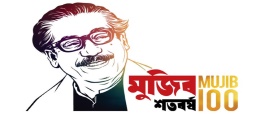 Government of the People’s Republic of BangladeshLocal Government Engineering DepartmentOffice of the Executive EngineerDistrict: Moulvibazarwww.lged.gov.bdMemo No: 46.02.5800.000.001.07.20.					                		Date: 09/02/2021e-Tender NoticeTender Notice No. 20/2020-21 (NCT)e-Tender is invited in the National e-GP Web Portal (http://www.eprocure.gov.bd) for the procurement of the following works: This is an online Tender, where only e-Tender will be accepted in the National e-GP Portal and no offline/hard copies will be accepted To submit e-Tender, registration in the National e-GP system portal (http://www.eprocure.gov.bd) is mandatory.The fees for downloading the e-Tender Documents from the National e-GP System Portal have to be deposited on line through any registered Banks’ branches of Bangladesh. Further information and guidelines are available in the National e-GP System portal and from e-GP help desk (helpdesk@eprocure.gov.bd). (Md. Azim Uddin Sardar)Executive Engineer,LGED, Moulvibazar.e-mail: xen.moulvibazar@lged.gov.bdTele: 0861-62802Memo No: 46.02.5800.000.001.07.20.                                                                   				Date: 09/02/2021Copy forwarded for kind information and necessary action to:01.  The Chief Engineer  LGED, LGED Bhaban, Agargaon, Dhaka.02.  The Director General, CPTU, IMED, Ministry of Planning, Dhaka. 03.  The Additional Chief Engineer, Sylhet Division, LGED, Sylhet04.  The Superintending Engineer (Maintenance / PM&E), LGED, LGED Bhaban, Agargaon, Dhaka.05.  Superintending Engineer, Sylhet region, LGED, Sylhet.06.  Deputy Commissioner, District Moulvibazar.07.  Superintendent of Police, District: Moulvibazar.08.  Executive Engineer, RHD/BWDB/PWD, District: Moulvibazar.09.  Upazila Engineer, Upazila :Kamalganj/Juri,/Kulaura,Dist: Moulvibazar. 10.  Assistant Engineer, (GIS), GIS Unit, LGED Bhaban, Dhaka.Heis requested to publish this IFT in the LGED Web Site.11.  Notice board.12. Advertising Manager, The Daily Prothom Alo, Dhaka-1207. He is requested to publish this tender notice in  his Daily news paper in precise format (04 ColumX 12 Inch) for one day only on or before 10/02/2021. He is also requested to send 2 copies of the published news paper along with the bill.   13. Advertising Manager, The Daily Financial Express, Dhaka-1204. He is requested to publish this tender notice in his Daily news paper in precise format (04 ColumX 12 Inch) for one day only on or before 10/02/2021. He is also requested to send 2 copies of the published news paper along with the bill.   14. Advertising Manager, The Daily Banglar Din, Moulvibazar.  He is requested to publish this tender notice in his Daily news paper in precise format (04 Colum X 12 Inch) for one day only on or before 10/02/2021. He is also requested to send 2 copies of the published news paper along with the bill.					     (Md. Azim Uddin Sardar)Executive Engineer,LGED, Moulvibazar.e-mail: xen.moulvibazar@lged.gov.bdTele: 0861-62802 SL NoTender IDName of WorkTender Publication Date & Time Last Date & Time of Tender Submission & OpeningTender Method01545932IRIDP-3/MOU/DW-01
a Improvement of Barlekha UP Office -Mohabbadnagar Bazar Via Satkorakandhi Road Ch. 4850m-5350m Id no. 658143017b Construction of 01 nos 0.600x0.625m Culvert at Ch. 4930m on the same road. [Barlekha]10-Feb-202111:00 AM25-Feb-202113:30 PMLTM02545933IRIDP-3/MOU/DW-02
Improvement of Eidgha bazar-Malisree Maijamjuri Road Ch. 00m-1000m Id no. 658145010 [Barlekha]10-Feb-202111:00 AM25-Feb-202113:30 PMLTM03545934IRIDP-3/MOU/DW-03
a Improvement of Eidgha bazar-Noyagaon Road Ch. 00m-750m Id no. 658145035b Construction of 01 nos 0.900x1.00m Culvert at Ch. 620m on the same road. Salvage Cost 190824.00 [Barlekha]10-Feb-202111:00 AM25-Feb-202113:30 PMLTM04545935IRIDP-3/MOU/DW-04
Improvement of Sreedhorpur GPS RHD Paton Road Ch. 00m-500m Id no. 658144040 [Barlekha]10-Feb-202111:00 AM25-Feb-202113:30 PMLTM05545936IRIDP-3/MOU/DW-05
a Improvement of Dakshinbagh Timohoni-Dakshin Dohalia Jame Mosque Road Ch. 00m-1000m Id no. 658145075b Construction of 01 nos 0.600x0.625m Culvert at Ch. 15m on the same road. Salvage Cost 435854.00 [Barlekha]10-Feb-202111:00 AM25-Feb-202113:30 PMLTM06545937IRIDP-3/MOU/DW-06
a Improvement of Fultola Basti-Lalmati Road Ch. 2170m-2920m Id no. 658844043b Construction of 02 nos 1.00mx1.05m Culvert at Ch. 2204m & 2320m on the same Road. [Juri]10-Feb-202111:00 AM25-Feb-202113:30 PMLTM07545939IRIDP-3/MOU/DW-07
a Improvement of Juri Latitila RHD - Kuchai T.E Shilua Road Ch. 1000m-2000m Id no. 658844080b Construction of 01 nos 1.50mx1.50m Culvert at Ch. 1400m on the same Road. [Juri]10-Feb-202111:00 AM25-Feb-202113:30 PMLTM08545940IRIDP-3/MOU/DW-08
a Improvement of Kalabari Bazar - Alipur Road Ch. 750m-1750m ID no. 658845066b Construction of 03 nos 1.00x1.05m Culvert at Ch. 850m 1350m & 1560m on the same Road. [Juri]10-Feb-202111:00 AM25-Feb-202113:30 PMLTM09545941IRIDP-3/MOU/DW-09
a Improvement of Moulvichak Pry. School - Potanusa Road via Moricha GPS Road Ch. 00m-715m Id no. 658805027b Construction of 03 no 0.600x0.625m Culvert at Ch. 5.0m 55.0m & 345.0m on the same road.Salvage Cost 175365.00 [Rajnagar]10-Feb-202111:00 AM25-Feb-202113:30 PMLTM10545942IRIDP-3/MOU/DW-10
a Improvement of RHDBrick Field - LGED RoadModipur Road Ch. 1200m-1800m Id no. 658805041b Construction of 01 no 0.600x0.625m Culvert at Ch. 370m on the same road. Salvage Cost 113987.00 [Rajnagar]10-Feb-202111:00 AM25-Feb-202113:30 PMLTM11545943IRIDP-3/MOU/DW-11
a Improvement of Rajnagar Fatepur Bethahunga - Shabazpur Ch. 00m-600m Id no. 658804003b Construction of 02 no 0.625x0.600m Culvert at Ch. 420m & 512.0m on the same road. Salvage Cost 1512186.00 [Rajnagar]10-Feb-202111:00 AM25-Feb-202113:30 PMLTM12545944IRIDP-3/MOU/DW-12
Construction of 01 no 3.0x4.0x4.0m Culvert at Ch. 393.0m on Assian RHD - Uttarbagh UP Office - WDB Embankment ID. 658803005 [Rajnagar]10-Feb-202111:00 AM25-Feb-202113:30 PMLTM13545945IRIDP-3/MOU/DW-13
Improvement of Srimangal - Moulvibazar RHD Road - Halipad Road Ch. 00m-475.0m ID no. 658835075 [Sreemangal]10-Feb-202111:00 AM25-Feb-202113:30 PMLTM14545947IRIDP-3/MOU/DW-14
Improvement of Lakhaicharra - Ijaragaon Road Ch. 3820m-4275m ID no. 658834001 [Sreemangal]10-Feb-202111:00 AM25-Feb-202113:30 PMLTM15545948IRIDP-3/MOU/DW-15
Improvement of East Beraimpur - Bharaura Tea Garden 5 nos basti Road Ch. 350m-765m ID no. 658835120Salvage Cost 89807.00 [Sreemangal]10-Feb-202111:00 AM25-Feb-202113:30 PMLTM16545949IRIDP-3/MOU/DW-16
a Improvement of Rajghat Uttar Chowmuhoni - Mangra Bosti Durgamondir Road Ch. 00m-580m ID no. 658835128 under Sreemongal upazila dist, MoulvibazarSalvage Cost 36400.00 [Sreemangal]10-Feb-202111:00 AM25-Feb-202113:30 PMLTM17545951IRIDP-3/MOU/DW-17
Improvement of Sreemongal - Gajipur Road Ch. 950m-1500m ID no. 658834019 under sreemongal upazila dis: moulvibazar Salvage Cost 36400.00 [Sreemangal]10-Feb-202111:00 AM25-Feb-202113:30 PMLTM18545952IRIDP-3/MOU/DW-18
(a) Improvement of Bhimshi bazar - Hail Haur Road Ch. 00m-500m ID No. 658835051 under Sreemongal upazila dist,moulvibazar (b) Construction of 01 No 1x1.20x1.20m Culvert at Ch. 230m on the same Road. [Sreemangal]10-Feb-202111:00 AM25-Feb-202113:30 PMLTM19545953IRIDP-3/MOU/DW-19
Improvement of Modhya Mazdihi Road Near Bhairabgabj H. School Ch .00m-495m ID no. 658835085 under Sreemangal upazila ,dist,moulvibazar  Salvage Cost 137592.00 [Sreemangal]10-Feb-202111:00 AM25-Feb-202113:30 PMLTM20545954IRIDP-3/MOU/DW-20
Improvement of Kalenga Circular Road Ch. 1500m-2000m ID no. 658564065 under Kamalganj upazila dist,Moulvibazar [Kamalganj]10-Feb-202111:00 AM25-Feb-202113:30 PMLTM21545956IRIDP-3/MOU/DW-21
(a) Improvement of Shamsarnagar - Moulvibazar RHD Road - Dakshin Radanagar Road Ch. 1600m-2100m ID no. 658564117 under Kamalganj upazila dist,Moulvibazar  (b) Construction of 02 Nos 0.625x0.60m Culvert at Ch. 1675m & 1742m on the same Road.  [Kamalganj]10-Feb-202111:00 AM25-Feb-202113:30 PMLTM22545957IRIDP-3/MOU/DW-22
(a) Improvement of Airport - Tarapasha Road - Sreesurja - Usmangar Road Ch. 500m-1200m ID no. 658564126 under Kamalganj upazila dist: Moulvibazar (b) Construction of 01 No 0.625x0.60m Culvert at Ch. 692m on the same Road.  [Kamalganj]10-Feb-202111:00 AM25-Feb-202113:30 PMLTM23545958IRIDP-3/MOU/DW-23
Improvement of Uttarvag Road Ch. 00m-500m ID no. 658564075 under kamalganj upazila dist;moulvibazar [Kamalganj]10-Feb-202111:00 AM25-Feb-202113:30 PMLTM24545959IRIDP-3/MOU/DW-24
Improvement of Noagaon - Kalaraybil Chowmuhoni Road Ch. 1000m-1350m ID no. 658564165 under kamalganj upazila dist Moulvibazar [Kamalganj]10-Feb-202111:00 AM25-Feb-202113:30 PMLTM25545960IRIDP-3/MOU/DW-25
(a) Improvement of Bhanugach - Saraibari Road - Noagaon - Rajtila - Uttar Baligaon Road Ch. 00m-350m ID no. 658564132 under Kamalganj upazila Dist,Moulvibazar (b) Construction of 01 No 0.625x0.60m Culvert at Ch. 298m on the same Road. Salvage Cost 132982.00 [Kamalganj]10-Feb-202111:00 AM25-Feb-202113:30 PMLTM26545961IRIDP-3/MOU/DW-26
(a) Improvement of Saran Das Road Ch. 00m-350m ID no. 658564162 under Kamalganj upazila dist,Moulvibazar (b) Construction of 02 Nos 0.625x0.60m Culvert at Ch. 15m & 310m [Kamalganj]10-Feb-202111:00 AM25-Feb-202113:30 PMLTM